c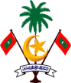 މާލެއަތޮޅު އަތޮޅު ކައުންސިލްގެ އިދާރާ    ކ. ތުލުސްދޫ، ދިވެހިރާއްޖެ			       	މާލެއަތޮޅުގެ އަތޮޅު ކައުންސިލްތަކަށް އަލަށް އިންތިޚާބު ކުރެވުނު ކައުންސިލަރުންނާއި އަންހެނުންގެ ތަރައްޤީއަށް މަސައްކަތްކުރާ ކޮމިޓީ ތަކުގެ މެމްބަރުންނަށް ތަމްރީން ޕޮރްގްރާމް ހިންގައި ދިނުމަށް ފެސިލިޓޭޓަރ ހޯދުން--------------------------------------------------------------------------------------------------މާލެއަތޮޅު ކައުންސިލްތަކަށް އަލަށް އިންތިޚުބު ކުރެވުނު ކައުންސިލަރުންނާއި އަންހެނުންގެ ތަރައްޤީއަށް މަސައްކަތްކުރާ ކޮމިޓީތަކުގެ މެމްބަރުން މަގާމަށް އަހުލުވެރި ކުރުވުމަށް އަތޮޅުގެ 9 ރަށުގައި ހިންގުމަށް ރޭވިފައިވާ ތަމްރީން ޕޮރްގްރާމްތައް ހިންގައިދިނުމަށް ފެސިލިޓޭޓަރެއް ހޯދަން ބޭނުންވެއެވެ.ފެސިލިޓޭޓް ދޭ ފަރާތުގައި ހުންނަންޖެހޭ ޝަރުޠުސާނަވީ ތަޢުލީމު ހާޞިލްކޮށްފައިވުމާއެކު މަސައްކަތުގެ ދާއިރާގައި މަދުވެގެން 4 އަހަރު ދުވަހުގެ ތަޖުރިބާ ލިބިފައިވުން.ލާމަރުކަޒީ ދާއިރާގެ މަސައްކަތުގައި މަދުވެގެން 6 އަހަރު ދުވަހުގެ ތަޖުރިބާ ލިބިފައިވުން. ކަމާގުޅުންހުރި ދާއިރާތައް: ފައިނޭންސް، ބިޒުނަސް، އެކޮނޮމިކް، ސްޓެޓިސްޓިކް މޭނޭޖްމަންޓް، އާބަން ޕްލޭނިންގ، އެންވަޔަރމަންޓް ޕްލޭނިން، ހައުސިންގ އެންޑް އާބަން ޑިވެލޮޕްމަންޓް، ލާމަރުކަޒީ ދާއިރާ، ޝަރީޢާ އެންޑް ލޯ.އެޕްލިކޭޝަން ހުށަހެޅުންކޮންސަލްޓަންޓް އަށް އެދި ހުށަހަޅަންޖެހޭ ޕްރޮޕޯސަލްއާއި އެހެނިހެން ތަކެތި ހުށަހަޅާނީ 2021 ޖުލައި 11 ވާ އާދިއްތަ ދުވަހުގެ 13:00 ގެ ކުރިން، މާލެއަތޮޅު އަތޮޅު ކައުންސިލްގެ އިދާރާއަށެވެ. ކަމާގުޅޭ ލިޔުންތައް އީމެއިލް info@kaaf.gov.mv މެދުވެރިކޮށް ވެސް ބަލައި ގަނެވޭނެއެވެ. މެއިލްކުރުމަށްފަހު މިއިދާރާއަށް ލިބުނުކަން ޔަގީންކުރަންވާނެއެވެ.އެޕްލިކޭޝަންއާއި އެކު ހުށަހަޅުއްވަން ޖެހޭ ލިޔެކިޔުންވަނަވަރުތަޢުލީމީ ސެޓްފިކެޓްތައްމަސައްކަތުގެ ތަޖުރިބާ ބަޔާންވެ އެނގޭނެ ރެފެރަންސް ލެޓަރތަކުގެ ކޮޕީދިވެހިރައްޔިތެއްކަން އަންގައިދޭ ކާޑުގެ ނުވަތަ ޕާސްޕޯޓް ކޮޕީ  ޕްރޮޕޯސަލް (މަސައްކަތް ކުރާނެގޮތް ބަޔާންކޮށް ހުށަހަޅާ ކަރުދާސް)މަސައްކަތުގެ އަގު:މިކަމަށް އެދިވަޑައިގަންނަވާ ފަރާތްތަކުން މަތީގައި ބަޔާންކޮށްފައިވާ ޚިދުމަތް ދެއްވާނޭ ދުވަހު މުސާރައެއް ހުށަހަޅުއްވަންވާނެއެވެ.މަސައްކަތުގެ މުއްދަތު:2021 ޖުލައި މަހުން ފެށިގެންފޯރުކޮށްދޭނެ ވަޞީލަތްތައް / ޚިދުމަތްކޮމްޕިއުޓަރ، ލެޕްޓޮޕް އަދި މަސައްކަތްކުރެވޭނެ މޭޒާއި ގޮނޑި އަދި ލިޔެކިއުމަށް ބޭނުންވާ ތަކެއްޗާއި، ފޯނާއި، އިންޓަނެޓް ފަދަ ވަސީލަތްތައް.ދަތުރުފަތުރުގެ އިންތިޒާމްމަސައްކަތް ހަވާލުކުރާނެ ފަރާތެއް ހޮވުންމިމަސައްކަތް ހަވާލުކުރެވޭނީ ހުށަހަޅާފައިވާ ލިޔެކިއުންތައް މިއިދާރާއިން އިވެލުއޭޓް ކުރުމަށްފަހުއެވެ. އިވެލުއޭޝަންގައި ބަލާނެ ކަންތައްތަކާއި ދިނުމަށް ކަނޑައެޅިފައިވާ މާރކްސް ތިރީގައި މިވަނީއެވެ.ތަޢުލީމީ ސެޓްފިކެޓްތައް %30މަސައްކަތު ތަޖުރިބާ %40ޕްރޮޕޯޝަލް %15 (މަސައްކަތް ކުރާނެގޮތް ބަޔާންކޮށް ހުށަހަޅާ ކަރުދާސް)މަސައްކަތު އަގު: %15ފެސިލިޓޭޓަރނަންބަރ:  (IUL)232-AG/232/2021/4ފެސިލިޓޭޓަރތާރީޚް: 01 ޖުލައި 2021